Szkoła  Podstawowa nr 2 im. Adama Mickiewicza z Oddziałami Sportowymi          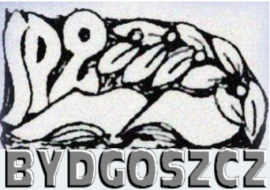 85-039 Bydgoszcz, ul. Hetmańska 34tel. (52) 322-27-86Szkoła Podstawowa nr 2im. Adama Mickiewiczaz Oddziałami Sportowymiw Bydgoszczyzapraszauczniów  klas 4-8 Szkół Podstawowych do udziału w Międzyszkolnym Konkursie 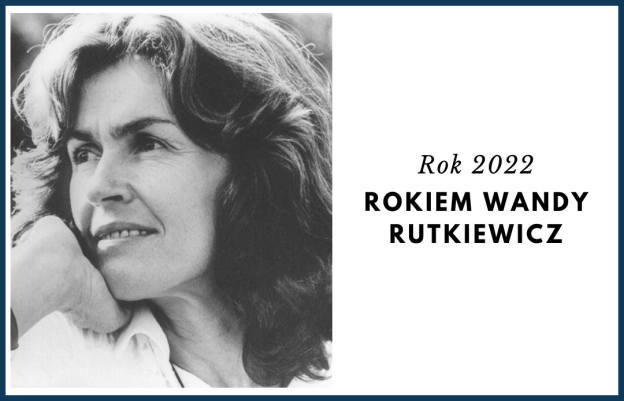  Everest dla każdego– sylwetka Wandy Rutkiewicz literacko i plastycznierealizowanym w ramach 
BYDGOSKICH GRANTÓW OŚWIATOWYCH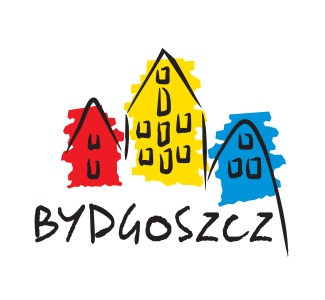 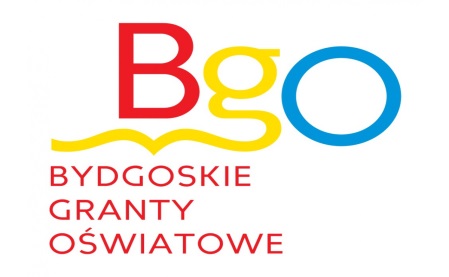 Szkoła  Podstawowa nr 2 im. Adama Mickiewicza z Oddziałami Sportowymi               85-039 Bydgoszcz, ul. Hetmańska 34tel. (52) 322-27-86Sejm Rzeczpospolitej Polskiej ustanowił 2022 Rokiem Wandy Rutkiewicz - polskiej alpinistki i himalaistki, jednej z najwybitniejszych osobowości ze środowiska wspinaczy w historii. Zdobywała najwyższe szczyty świata i pokazywała innym, że można mierzyć wysoko. Nawet tak wysoko, jak wznosi się szczyt K2. Sięgała szczytów, nie tylko tych rzeczywistych, ale też tych, które wcześniej były nieosiągalne. Choć była osobą niezwykle skromną, to do dziś stanowi wzorzec dla wielu z nas. Pokazała, że jeśli tylko się chce, można sięgnąć swoich marzeń. Uważała, że w górach człowiek jest wolny, spokojny i przeżywa w nich coś ważnego. W  pewien sposób przekazywała nam wskazówki, jak żyć, w jaki sposób spełniać swoją pasję. Jej postać stała się dla nas inspiracją do stworzenia szkolnego projektu „EVEREST DLA KAŻDEGO”. W ramach tego przedsięwzięcia zapraszamy uczniów bydgoskich szkół do udziału w Konkursach Międzyszkolnych. Cele konkursu: 1. Pogłębianie wśród młodzieży wiedzy o życiu i sportowych dokonaniach Wandy Rutkiewicz. 2. Zdobywanie  umiejętności  wyszukiwania informacji o Wandzie Rutkiewicz, poznanie  biografii słynnej himalaistki.3. Popularyzacja oryginalnej twórczości literackiej oraz plastycznej.4. Stwarzanie uczestnikom konkursu możliwości prezentacji własnych uzdolnień.5. Rozbudzenie ciekawości poznawczej i twórczego myślenia uczniów.6. Promowanie osiągnięć uczniów.Kategorie konkursowe:I. KONKURS LITERACKO-PLASTYCZNY  „EVEREST DLA KAŻDEGO”1. W konkursie mogą brać udział uczestnicy, którzy dostarczą wybraną  pracę plastyczną, wykonaną indywidualnie oraz samodzielnie. Kolaż - inspirowany życiem, pasją i osiągnięciami polskiej alpinistki Wandy Rutkiewicz - pierwszej Polki i trzeciej kobiety na świecie, która zdobyła najwyższy szczyt świata - Mount Everest. Powinien nawiązywać do jej miłości do gór, a także niezwykłej sprawności fizycznej i determinacji w pokonywaniu barier. Zadaniem uczestników jest przygotowanie pracy konkursowej w formie papierowej (format dowolny).Lapbook - inspirowany biografią Wandy Rutkiewicz. Praca powinna być wykonana z trwałych materiałów, różnymi technikami i metodami w formie pisemnej oraz rysunkowej z zachowaniem konstrukcji lapbooka.2. Ocena prac konkursowych dokonywana będzie uwzględniając następujące kryteria: poprawność merytoryczna, samodzielność w wykonaniu pracy, innowacyjność i pomysłowość, kompozycja pracy (ciekawa forma prezentacji), estetyka pracy oraz poprawność stylistyczna i ortograficzna.3. Prace muszą zostać opisane na odwrocie- (imię, nazwisko oraz klasa, nazwa szkoły, nazwisko opiekuna i kontakt elektroniczny lub telefoniczny). Metryczkę należy przymocować do pracy.4. Prace konkursowe należy składać do sekretariatu Szkoły Podstawowej nr 2 w Bydgoszczy przy ul. Hetmańskiej 34 w terminie do 15.11.2022  lub wysłać pocztą
 (w przypadku prac wysyłanych pocztą liczy się data na stemplu pocztowym).5. Organizatorzy konkursu nie biorą odpowiedzialności za uszkodzenie prac w trakcie transportu.6. Zgłoszone prace będą eksponowane na wystawie pokonkursowej w budynku Szkoły Podstawowej nr 2 oraz na stronie internetowej naszej szkoły.II. KONKURS FOTOGRAFICZNY „PIĘKNO MA SWÓJ ADRES”Przystąpienie do konkursu następuje przez dostarczenie do placówki prac fotograficznych, wykonanych samodzielnie i indywidualnie w wyznaczonym terminie.Zadaniem uczestników jest wykonanie zdjęcia przedstawiającego nieodkryty, ciekawy zakątek miasta-miejsce mało znane przez odwiedzających Bydgoszcz, czy nawet samych mieszkańców. Jeden uczestnik może zgłosić do konkursu maks. 3 zdjęcia.Wszystkie fotografie powinny mieć postać odbitki na papierze fotograficznym, w dowolnym formacie, naklejone na biały brystol.Ocena prac konkursowych dokonywana będzie uwzględniając następujące kryteria:  poprawność merytoryczna, zgodność z tematem, interpretacja własna tematu, walory artystyczne, kompozycja.Prace muszą zostać opisane na odwrocie - (imię, nazwisko oraz klasa, nazwa szkoły, nazwisko opiekuna i kontakt elektroniczny lub telefoniczny). Prace konkursowe należy składać do sekretariatu Szkoły Podstawowej nr 2 w Bydgoszczy przy ul. Hetmańskiej 34 w terminie do 15.11.2022r. lub wysłać pocztą
 (w przypadku prac wysyłanych pocztą liczy się data na stemplu pocztowym).Zgłoszone prace będą eksponowane na wystawie pokonkursowej w budynku Szkoły Podstawowej nr 2 oraz na stronie internetowej naszej szkoły.Szkoła  Podstawowa nr 2 im. Adama Mickiewicza z Oddziałami Sportowymi          85-039 Bydgoszcz, ul. Hetmańska 34tel. (52) 322-27-86Laureaci konkursów zostaną powiadomieni o uroczystym wręczeniu nagród- finał 22.11.2022 r.PRACEprosimy przesłać/dostarczyć do sekretariatu szkoły do 15.11.2022r.SZKOŁA PODSTAWOWA NR 2IM. ADAMA MICKIEWICZAZ ODDZIAŁAMI SPORTOWYMIUL. HETMAŃSKA 3485-039 BYDGOSZCZPostanowienia końcowe Organizatorzy powołują komisje konkursowe. Decyzje jury są ostateczne.Laureaci konkursu zostaną uhonorowani nagrodami i dyplomami.Prace zniszczone w wyniku niewłaściwego opakowania, nadesłane po terminie oraz niezgodne z regulaminem nie będą oceniane.Uczestnicy konkursu i ich rodzice wyrażają zgodę na wykorzystywanie ich danych osobowych w celu przeprowadzenia konkursu.Organizatorzy konkursu zastrzegają sobie prawo, a uczestnicy konkursu wyrażają zgodę na publikowanie ich danych w związku z konkursem.Organizator konkursu nabywa prawa autorskie do nagrodzonych prac.Nadesłane prace nie podlegają zwrotowi i stają się własnością organizatorów. Każda ze szkół, biorących udział w konkursie, poprzez przystąpienie do konkursu akceptuje warunki niniejszego regulaminu.Organizatorzy zastrzegają sobie prawo zmiany regulaminu w trakcie trwania konkursu.Regulamin konkursu będzie dostępny na stronie internetowej Szkoły Podstawowej nr 2 
w Bydgoszczy.Organizatorzy:                                                                                              	Dyrektor:mgr Magdalena Piotrowska                                                                                 mgr Agata Dopkemgr Karolina Lubiszewskamgr Justyna Burzyńska                                                                           
Obowiązek informacyjny
(Przetwarzanie danych osobowych odbywa się na podstawie Art. 6 ust.1 lit. a, RODO - osoba, której dane dotyczą wyraziła zgodę na przetwarzanie swoich danych osobowych w jednym określonym celu).
1.Administratorem Państwa danych osobowych jest Szkota Podstawowa nr 2 im. Adma Mickiewicza z Oddziałami Sportowymi z siedzibą przy ul. Hetmańskiej 34, 85-039 Bydgoszcz.
2. W sprawach związanych z ochroną swoich danych osobowych możecie się Państwo kontaktować
z Inspektorem Ochrony Danych za pomocą e-mail:
ind®um.bydgoszcz.pl lub pisemnie na adres: Inspektor Ochrony Danych, Szkota Podstawowa nr 2 im. Adma Mickiewicza z Oddziałami Sportowymi z siedzibą przy ul. Hetmańskiej 34, 85-039  Bydgoszcz.
3. Państwa dane osobowe są przetwarzane na podstawie art. 6 ust.1 lit. a) Rozporządzenia Parlamentu
Europejskiego i Rady (UE) 2016/679 z dnia 27 kwietnia 2016 r. w sprawie ochrony osób fizycznych
w związku z przetwarzaniem danych osobowych i w sprawie swobodnego przepływu takich danych oraz uchylenia dyrektywy 95/46/WE
4. Państwa dane osobowe będą przetwarzane w celu uczestnictwa dziecka w konkursie
o nazwie „Everest dla każdego".
5. Niewyrażenie zgody będzie skutkowało brakiem możliwości uczestnictwa Pani / Pana dziecka
w konkursie.
6. Państwa dane będą udostępniane wyłącznie podmiotom uprawnionym na podstawie przepisów prawa, a także podmiotom organizującym konkurs.
7. Do Państwa danych osobowych mogą mieć dostęp, wyłącznie na podstawie zawartych umów
powierzenia przetwarzania, podmioty zewnętrzne realizujące usługi na rzecz Szkoły w szczególności
mogą to być firmy informatyczne świadczące usługi utrzymania i rozwoju systemów informatycznych.
8. Państwa dane osobowe przetwarzane będą do momentu cofnięcia przez Państwa zgody.
9. W związku z przetwarzaniem Państwa danych osobowych jesteście Państwo uprawnieni do:
a. Dostępu do swoich danych osobowych.
b. Poprawiania swoich danych osobowych.
c. Cofnięcia zgody w dowolnym momencie bez wpływu na zgodność z prawem przetwarzania,
którego dokonano na podstawie zgody przed jej cofnięciem. O wycofaniu zgody należy
powiadomić w formie pisemnej i mailowej Administratora Danych Osobowych.
d. Wniesienia żądania usunięcia danych w przypadku cofnięcia zgody na ich przetwarzanie.
e. Wniesienia żądania ograniczenia przetwarzania danych wyłącznie do ich przechowywania
w przypadku:
i. zakwestionowania prawidłowości danych lub podstawy prawnej ich przetwarzania,
ii. potrzeby zapobieżenia usunięcia Państwa danych, pomimo wygaśnięcia prawnego
tytułu do ich przetwarzania przez Szkołę w celu umożliwienia Państwu ustalenia, dochodzenia lub obrony roszczeń,
f. Do otrzymania w ustrukturyzowanym, powszechnie używanym formacie nadającym się
do odczytu maszynowego danych osobowych, które zostały dostarczone administratorowi, oraz
przesłania ich innemu administratorowi (wyłącznie w przypadku przetwarzania danych
z użyciem systemów informatycznych).
g. Wniesienia skargi do organu nadzorczego — Prezesa Urzędu Ochrony Danych Osobowych.
10. Pani/Pana dane osobowe nie podlegają zautomatyzowanemu podejmowaniu decyzji, w tym profilowaniu.
11. Podanie danych osobowych jest dobrowolne, jednak niezbędne do uczestnictwa Pani/Pana dziecka
w konkursie organizowanym przez Szkołę Podstawową nr 2 im. Adama Mickiewicza z Oddziałami
Sportowymi w Bydgoszczy.Zał. 1. OŚWIADCZENIE O WYRAŻENIU ZGODY NA UDZIAŁ W KONKURSIE"EVEREST DLA KAŻDEGO” I PRZETWARZANIE DANYCH OSOBOWYCHWyrażam zgodę na udział i przetwarzanie danych osobowych mojego dziecka: Imię i nazwisko………………………………………………………………………………….Klasa……………………………………………………………………………………………..Ucznia (nazwa szkoły)…………………………………………………………………………..przez Szkolę Podstawową nr 2 im. Adama Mickiewicza z Oddziałami Sportowymi w Bydgoszczy w celu organizacji i przeprowadzenia konkursu „EVEREST DLA KAŻDEGO".……..…………..……………………………………………….(data i podpis rodzica/opiekuna prawnego uczestnika konkursu)